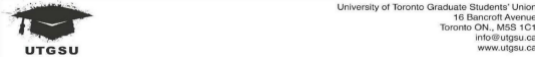                                  University of Toronto Graduate Students’ Union                                  General  Assembly Board of Directors Meeting                             Zoom Meeting Tuesday, October 25, 2022 5:30 p.m. to 7:30 p.m.Directors must register by emailing register@utgsu.ca before the meeting. 1. Meeting Comes to Order a. Equity Statement (Commitment) (Page 4)  b. Adoption of Agenda (Discussion & Decision) 1c c. Seating Guests 1d  d. Approval of Minutes from April 26, 2022, Meeting 1e2. Reports  a.	Executive Committee Reports (Information & Decision)b.	Legal Ad Hoc Committee (Information & Decision) c.	Course Unions (Information & Discussion)d.	Standing Committees, Ad-hoc Committees, and Caucuses (Information & Discussion)e.	Governing Council, Graduate Education Council, CUPE 3902, USW 1998 (Information & Discussion)f.	Motion to Receive All Other Reports (Decision)		3.  CRO Appointment 		4.   Committees and appointmentsFinance Committee Governance Committee Graduate Affairs Campaign and Activism Standing Committee		5. Board of Directors Honorarium 		4. Any other business		4. Adjournment___________________________________________________________________________________________ 1a DRAFT MOTION: BIRT the UTGSU Board of Directors approves Sandhya Mylabathula as the meeting Chair from November 2022 to April 2023. 1cDRAFT MOTION: BIRT the UTGSU Board of Directors adopt the October 25, 2022, meeting agenda as presented or amended.  1dDRAFT MOTION: BIRT the UTGSU Board of Directors move to seat all guests with speaking rights.  1e DRAFT MOTION: BIRT the UTGSU Board of Directors approve the minutes from the April 26, 2022 UTGSU General Council/Board of Directors meeting. 2.a. DRAFT MOTION: BIRT the UTGSU Assembly/Board of Directors accept the Executive Committee reports for September - October, 2022  3. DRAFT MOTION: BIRT the UTGSU Assembly/Board of Directors appoint (Name/Program) as the CRO for the 2022 by-elections. 4. Committees: 4a. BIRT the UTGSU Assembly/Board of Directors approves from _________________ Division 1 & 2, _____________ Division 3 & 4 for the finance committee. 4b. BIRT the UTGSU Assembly/Board of Directors approves from _________________ Division 1 & 2, _____________ Division 3 & 4 for the Governance committee.4c. BIRT the UTGSU Assembly/Board of Directors approves from _________________ Division 1 & 2, _____________ Division 3 & 4 for the Graduate Affairs committee.4d. BIRT the Assembly/Board of Directors validate the creation of the Campaign and Activism Standing Committee approved by the UTGSU Executive Committee4d. BIRT the UTGSU Assembly/Board of Directors approves from _________________ Division 1 & 2, _____________ Division 3 & 4 for the Campaign and Activism Standing Committee.5. Board of Directors Honorarium Update: Honorariums to the elected Board of Directors as per the new restructure will be paid after the last Board of Director's Meeting at the end of the academic year based on attendance of meetings. G.9.2.1 The following statement expresses the Union’s commitments to equity and  informs the way in which we conduct business of the Union. The statement will be  read aloud during the opening address of meetings of the membership, the Board of  Directors, and at UTGSU events:  We acknowledge this land on which the University of Toronto Graduate Students’ Union operates. For thousands of years, it has been the traditional land of the Huron-Wendat, the Seneca, and the Mississaugas of the Credit River. Today, this meeting place is still the home to many Indigenous peoples from across Turtle Island and we are grateful to have the opportunity to operate on this land.As many of our members are settlers on Turtle Island, the Union directly benefits from the colonization and genocide of the indigenous peoples of this land. It is imperative that the Union acknowledge that it is on occupied land and that to engage in acts of decolonization is an important aspect of equity work in Canada.Student Union solidarity is based on the principle that all members deserve to be equal, respected and should be understood. As members of the Union, mutual respect, cooperation and understanding are our goals. We do not condone or tolerate behaviour that undermines the dignity of any individual. Expressions of hate such as intimidation, harassment, offensiveness or hostility will not be tolerated.We will struggle against all forms of discrimination and harassment, including but not limited to: Islamophobic, anti-semitic, xenophobic, sexist, racist, classist, ableist, homophobic, transphobic, ageist sentiments and remarks. We all have an obligation to ensure that an open and inclusive space, free of hate, is established. We support growth and understanding and believe in providing opportunities for individuals to acknowledge the impact of their remarks, with the understanding that the experiences of those impacted by discriminatory sentiments or remarks will be privileged.If you are not here in an understanding of good faith or you have violated this understanding, you will be asked to leave. Do you agree?Campaign and ActivismFor several years UTGSU Executives and staff have felt the need for a dedicated group of people that will help support the campaign and outreach work of the UTGSU. The Executive Committee feels that through the establishment of the CAC it will be a positive move towards increasing engagement among the memberships and strengthening campus partners.Campaign and Activism Committee (CAC): CAC is established as a standing committee of the UTGSU. Its mandate is to support the UTGSU in its campaign and outreach activities. The chair of the standing committee will be the VP External. Communication Officer of the UTGSU will be a non-voting member and will attend meetings.BIRT the Assembly/Board of Directors approve the creation of the Campaign and Activism Standing Committee as approved by the executive committee.